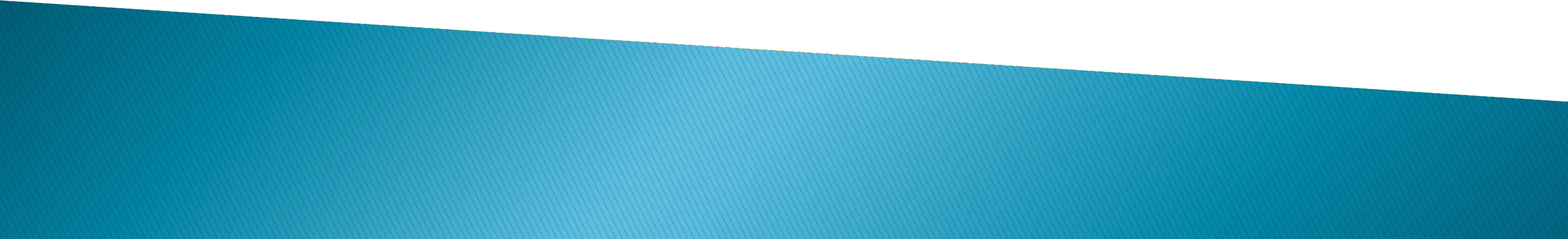 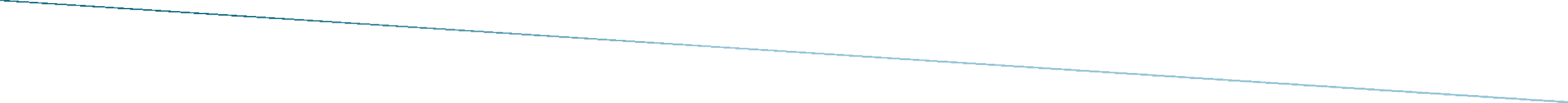 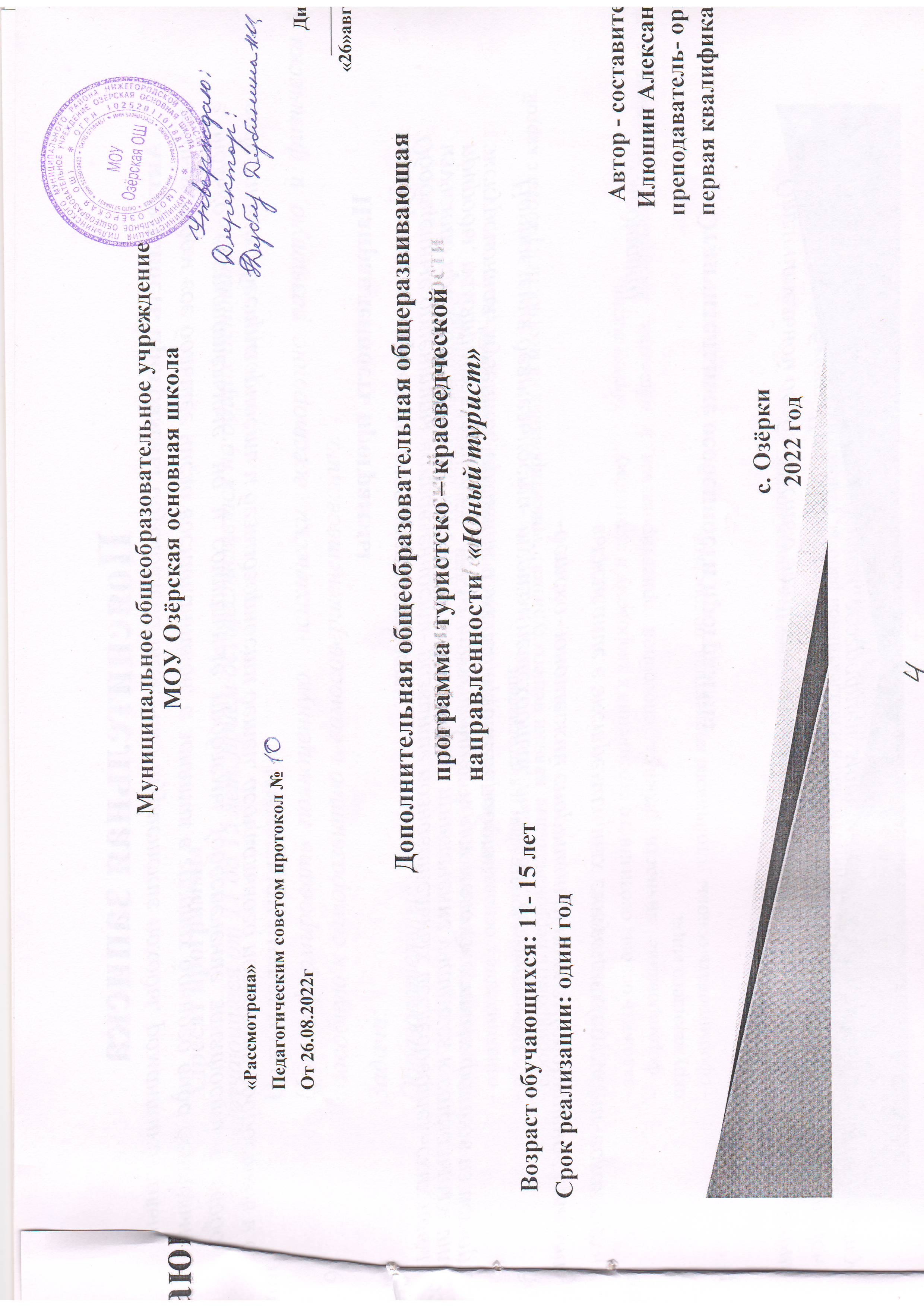 ФЗ «Об образовании в Российской Федерации» от 29.12.2012 № 273-ФЗст.2 п.14 (дополнительное образование);ст.23 п.3.1 (организация доп. образования); ст.2 п.9 (образовательная программа);ст.12 п.4 (виды образовательных программ)ст. 75 п.1-4(дополнительное образование детей и взрослых)Концепция развития дополнительного образования детей.Распоряжение Правительства Российской Федерацииот 04.09.2014 года № 1726-рСанитарно-эпидемиологические требования к устройству, содержанию и организациирежима работы образовательных организаций дополнительного образования детей СанПиН 2.4.4.3172-14.Постановление Главного гос. санитарного врача РФ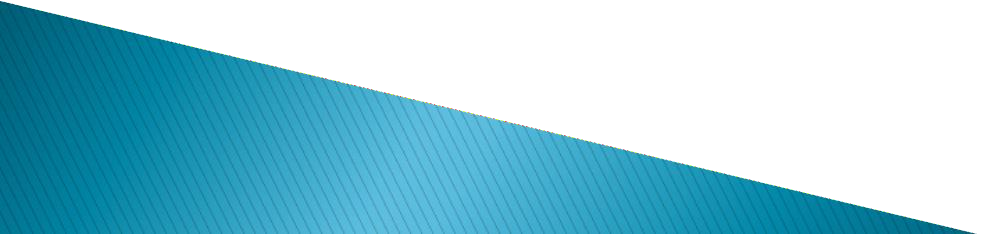 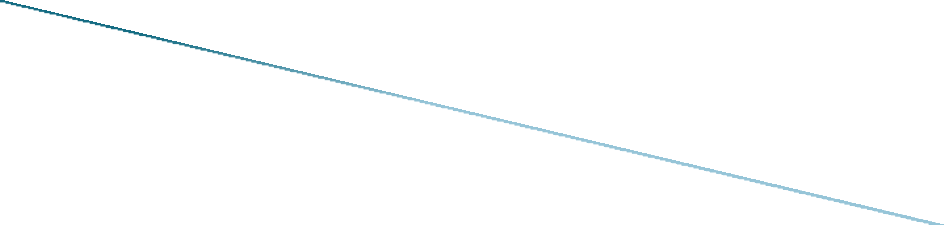 от 04.07.2014 №41«Об	утверждении	Порядка	организации	и	осуществления	образовательной	деятельности	по дополнительным общеобразовательным программам»Приказ Минпросвещения РФ от 9 ноября 2018 г. N 196Методические рекомендации по реализации адаптированных дополнительных общеразвивающих программ, способствующих социально-психологической реабилитации, профессиональному самоопределению детей с ограниченными возможностями здоровья, включая детей- инвалидов, с учетом их особых образовательных потребностей.Письмо Министерства образования и науки РФот 29 марта 2016 г. № ВК-641/09.Методические рекомендации по разработке (составлению) дополнительной общеобразовательной общеразвивающей программыГБОУ ДПО «Нижегородский институт развития образования»,г. Нижний Новгород, 2019Дополнительное образование (ДО) - это вид образования, который направлен на всестороннееудовлетворение образовательных потребностей человека в интеллектуальном, духовно-нравственном, физическом и (или) профессиональном совершенствовании и не сопровождается повышением уровня образования (273-ФЗ, гл. 1, ст. 2, п. 14).Дополнительные общеобразовательные программы подразделяются на общеразвивающие ипредпрофессиональные программы. Дополнительные общеразвивающие программы реализуются как для детей, так и для взрослых. Дополнительные предпрофессиональные программы в сфере искусств,физической культуры и спорта реализуются для детей (273-ФЗ, гл. 1, ст. 75, п. 2).К освоению дополнительных общеобразовательных программ допускаются любые лица безпредъявления требований к уровню образования, если иное не обусловлено спецификой реализуемой образовательной программы. (273-ФЗ, гл. 1, ст. 75, п. 3).Содержание дополнительных общеразвивающих программ и сроки обучения по ним определяютсяорганизацией, осуществляющей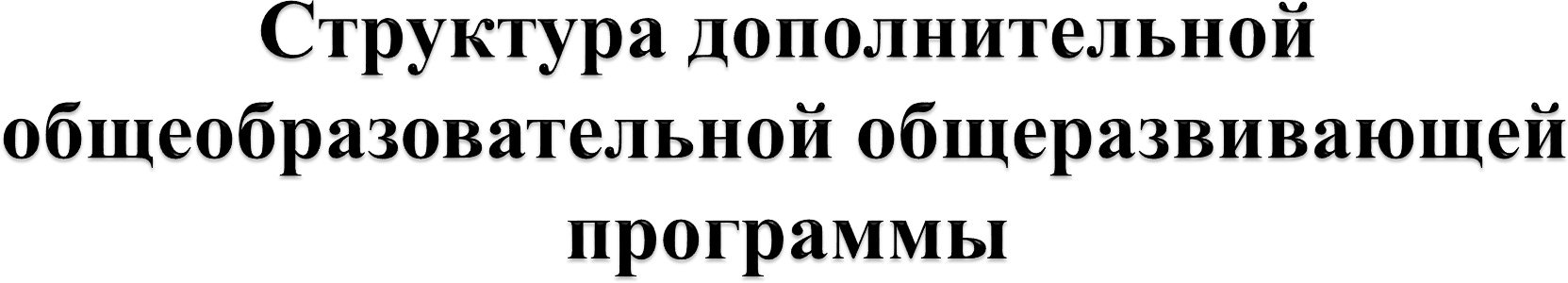 1. Титульный лист2. Пояснительная записка3. Учебный план4. Содержание учебного плана5. Календарный учебный график6. Формы аттестации7.Оценочные материалы8 Методические материалы9. Условия реализации программы10. Список литературы11.ПриложенияМуниципальное общеобразовательное учреждениеМОУ Озёрская основная школа«Рассмотрена»Педагогическим советом протокол №                                                                                                                                                                                   УтвержденаОт 26.08.2022г	Директор МОУ Озёрской ОШ      	    Н.И. Дубинина «26»августа2022 г. №       о.д.М.П.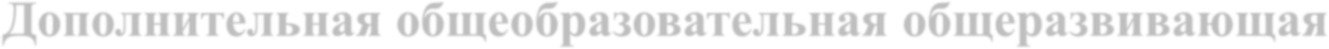 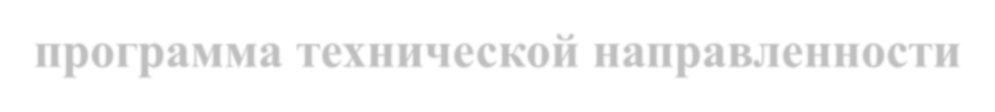 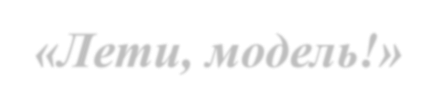     Возраст обучающихся: 11- 15 лет                                                                               Срок реализации: один годАвтор - составитель:Илюшин Александр Иванович, преподаватель- организатор ОБЖ первая квалификационная категория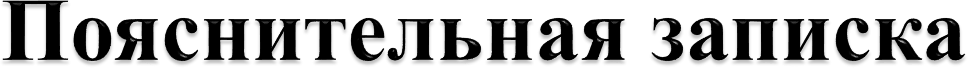 Актуальность программы обусловлена тем, что туристские походы, романтика дальних дорог манят к себе с каждым годом все большее число воспитанников, а занятия в группах данного вида деятельности помогают решить не только воспитательные, но и социальные проблемы (обеспечение занятости в свободное от учебы время, профилактика беспризорности и безнадзорности детей, асоциального поведения подростков и др.).                    Направленность программы Туристско –краеведческая направленность:Обобщенные ориентиры направленности- развитие познавательных исследовательских навыков учащихся по изучению природы, истории, культуры родного края, привлечение учащихся к социальным инициативам по охране природы, памятников культуры, среды проживания , поиск малоизвестных фактов из истории родного края, экскурсионная, музейная, архивная и экспедиционная работа.Направления деятельности- туризм(пешеходный, лыжный, велотуризм)                                                 -детско- юношеский спортивный туризм(спортивное ориентирование)                                                -выживание в экстремальных ситуациях(туристическая техника, полевая                    медицина)Отличительные особенности программыОтличительной особенностью этой программы является деятельный подход к воспитанию, образованию и развитию ребенка. Программа предполагает межпредметные связи, тесно переплетаясь со школьными предметами: ОБЖ, краеведением, географией, математикой, историей, биологией, физкультурой Адресат программыОбучающиеся от 11 до 15 лет, прием осуществляется на общих основанияхЦели и задачи программыЦель: сформировать полноценную  психически, всесторонне развитую и физически здоровую личность, способную к саморазвитию и самосовершенствованию.Задачи:Образовательные: - познакомить  обучающихся с основными туристическими    понятиями и терминам;- ознакомление с основами краеведческой работы, практическое накопление опыта;- обучить  основам топографии и картографии;- сформировать первоначальные  навыки пешего туризма,   ориентирования на местности и работы с картой.Воспитательные: - заложить основы осознанного стремления к здоровому и активному        образу жизни;- формирование личности ребенка, способной ориентироваться в обществе, воспитывать естественную потребность к познанию окружающего мира;- сформировать основы устойчивого коллектива  подростков. Развивающие:- развитие познавательных, физических, нравственных способностей;- развитие навыков общения;- обучение приемам самостоятельной и коллективной работы, самоконтроля и взаимоконтроля;- организация творческой деятельности, самостоятельных занятий по краеведению;Пояснительная записка▶	Объем и срок освоения программыСрок реализации и освоения программы – один год. ▶	Формы обученияОсновная форма занятий – групповая. Также может использоваться индивидуальная форма работы. Формызанятий – учебное занятие, мастер-класс, творческий семинар, лекционное занятие, показательные выступления.▶	Режим занятийПри педагогической нагрузке 1 час в неделю – в год 35 часа▶	Планируемые (ожидаемые) результатыВ результате одного года обучения по данной программе, обучающиеся должны: Будут знать:как ставить палатку и разводить костер, оборудовать бивак;как оказывать первую медицинскую помощь;         Будут уметь:преодолевать простые природные и искусственные препятствия,             Овладеют:                       - навыками туристской техники, ориентирования, жизни в полевых условиях;               - навыками участия в туристско-спортивных мероприятиях в составе команды;               - опытом участия в походе в летний период;               - навыками подготовки к походу;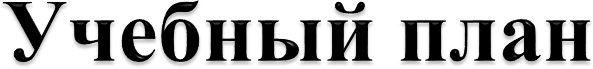 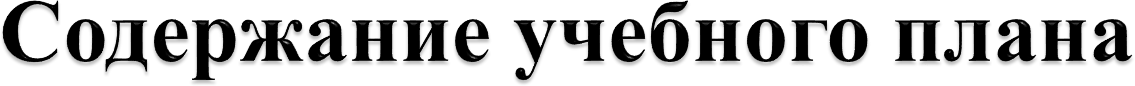  1. «Вводное занятие. Обеспечение безопасности. Особенности пешеходного туризма» -(2 ч.). ▶ Теория: Правила поведения и техника безопасности во время занятий. Нормы поведения в горах, в лесу, у водоемов, на болоте. Нормы передвижения по дорогам. Правила обращения с огнем. Правила обращения с опасными инструментами и специальным снаряжением. Правила общения с местными жителями; правила гигиены туриста. Неписаные этические правила туристов. Снаряжение, приспособления и оборудование, применяемые в походе,  их назначение. Инструктаж по технике безопасности, пожарной   безопасности, охране труда.▶ Практика: Нормы поведения в лесу, у водоёма. Нормы передвижения по дорогам. Правила обращения с огнём, с опасными инструментами 2. «Обеспечение питанием в походе»– (2ч).   ▶Теория: Теория: значение правильной организации питания в сложных условиях. Энергетические затраты и их компенсация.Витамины. Белки, жиры, углеводы. Характеристика некоторых продуктов питания. Водно-солевой режим. ▶Практика: способы добычи и обеззараживания воды. Нетрадиционные формы питания. Съедобные растения.     3. «Туристские узлы» -(3ч). ▶ Теория: Узлы и их применение в туризме. Узлы: прямой, проводник, двойной проводник, австрийский проводник, восьмерка, стремя, прусик, булинь, удавка, карабинная удавка, академический, ткацкий, встречный, шкотовый, брамшкотовый, штык, схватывающий, грейпвайн и т.п. Отработка навыков завязывания туристских узлов. Наведение и снятие веревочных перил для преодоления препятствий.▶Практика: Мини-соревнования между командами.  Участие в личных зачетах по прохождению дистанции на завязывание трёх туристических узлов на время.   4. «Топографическая подготовка, условные знаки. Топография» - (3ч). ▶ Теория: Топографические карты и топографические знаки. Масштаб и легенда карты. Чтение топографических карт. Рисование топознаков. Изображение высоты местности с помощью горизонталей. Определение крутизны склона и его высоты. Измерение расстояния до недоступных предметов. Топографическая съемка местности.▶Практика: измерение расстояний на карте и на местности. Создание простейших планов и схем (класса, школьного двора, т.п.).Спортивный компас. Ориентирование карты по компасу. Снятие азимута. Движение по азимуту. Ориентирование по местным предметам, рельефу. Определение точки стояния. 5.  «Снаряжение»- (5ч).▶   Теория: подбор снаряжения для похода. Требование к личному, общественному и специальному снаряжению. Особенности снаряжения для походов в различные времена года. Личное снаряжение, одежда и обувь туриста в дальнем походе; типы рюкзаков, оборудование рюкзака (подгонка лямок, войлочные подушечки на лямках, изготовление непромокаемого вкладыша). Одежда и обувь для зимних походов (меховая куртка, капюшон, маска, брюки, бахилы, рукавицы, свитер, сменная обувь, белье, носки); предметы походной постели (спальный мешок, коврик или надувной матрас, вкладыш, «подушка», чехол для спального мешка).▶Практика: Особенности снаряжения для походов по малонаселенной местности. Типы палаток; как подготовить палатку к походу (конструкция стоек, колышки, веревки, амортизаторы, тенты, полог, подстилка, проклеивание швов). Упаковка и переноска палаток. Сушка и проветривание палаток в пути. Обязанности старосты по палатке. Хозяйственное оборудование для дежурных по кухне (хознабор): таганок, крючки, цепочки, рукавицы, сухое горючее, растопка, неприкосновенный запас спичек, ножи разные, клеенка столовая, фанерка, половник, мочалки, мыло и горчица сухая, веревка, палка для развешивания, соль. Походная посуда для варки пищи, чехлы для посуды, хранение и переноска посуды. Топоры, пилы. Как заточить и развести пилу. Документы, инструменты, основная и вспомогательная веревки, фотоаппараты, рыболовные принадлежности, фонари. Обязанности завхоза группы по снаряжению. Состав и назначение ремнабора, обязанности «реммастера» до и во время похода. Особенности снаряжения для зимнего похода. Специальное снаряжение группы для производства краеведческих работ.6. «Доврачебная помощь силами группы» (3 ч.).▶Теория: характерные заболевания, их симптомы и лечение.  Первая помощь при травмах.▶Практика: наложение повязок, шин. Оказание первой помощи при различных травмах. Изготовление носилок, транспортировка пострадавшего. Применение дикорастущих лекарственных растений.Тестирование по оказанию ПДП. 7. «Ориентирование в сложных погодных условиях. Ориентирование по компасу»- (8ч).▶ Теория: стороны горизонта. Пользование компасом в походе. Азимут. Определение азимута по карте и на местности, азимутальное кольцо (чертеж). Определение азимута на заданный ориентир, движение группы по азимутам на заданное расстояние. Определение сторон горизонта по солнцу, звездам и местным признакам. Работа с картой и компасом. ▶Практика: ориентирование без карты и компаса, по часам. Ориентирование без карты и компаса, рельефу, природным объектам. Практическое ориентирование в сложных условиях. Определение сторон горизонта с помощью компаса, по небесным светилам, местным признакам. Определение направлений по заданным азимутам (прямые засечки) и азимутов на заданные ориентиры (обратная засечка). Движение группы по заданным азимутам на заданные расстояния. Глазомерная оценка расстояний до предметов. Особенности ориентирования в горной и лесной местности, при сложных метеорологических условиях. Действия группы при потере ориентировки. Участие в мини-соревнованиях.8. «Общая физическая подготовка(ОФП)»-(6ч)▶Теория. Основы физического воспитания.▶Практика. Тренировки выносливости, силы. Тренировки по энерго- и водосбережению. Участие в соревнованиях9. «Окружающая среда и факторы опасности» -(3 ч.).▶Теория: субъективные и объективные опасности. Опасности, обусловленные природой :  рельеф местности, оползни, крутизна склонов  реки. Климат и погода  районов. Стихийные бедствия и аномальные климатические явления. Опасности, связанные с действиями человека,определение экстремальной ситуации. Условия ее возникновения. Степень экстремальности. Поведение человека в экстремальной ситуации. ▶ Практика: анализ экстремальной ситуации.  План действия и выход из экстремальной ситуации. Сигналы бедствия. 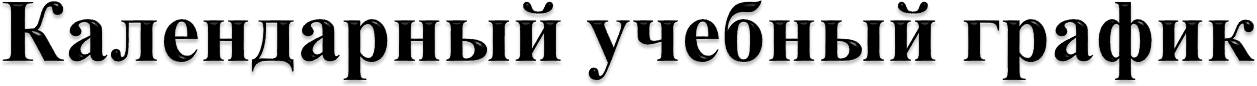                     Календарный учебный график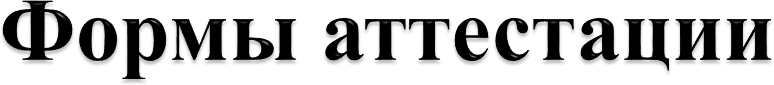 ▶ Формы аттестации в дополнительном образовании: творческая работа, контрольное тестирование, проект, выставка, конкурсТекущий контроль – вопросы и тестовые работы в конце каждой темы. Промежуточный контроль –выступление на семинарах и зачет по итогам реализации программы.Входной контроль – анкетирование, опрос.Текущий контроль - беседа и опрос в конце каждого занятия, решение практических задач.Промежуточный контроль – творческие задания – презентации, участие в интеллектуальных ролевых играх,тестирование.Итоговый контроль – защита проектов.Оценочные материалы:КонкурсыТестыВикторины Презентации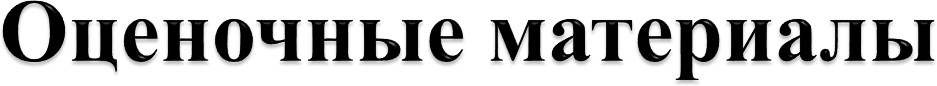 Оценочные материалы одного года обучения по кружку «Юный турист»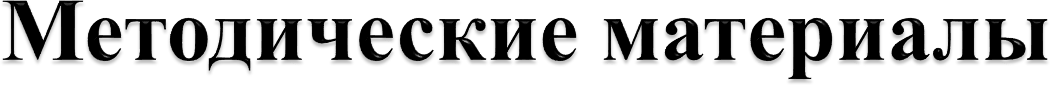 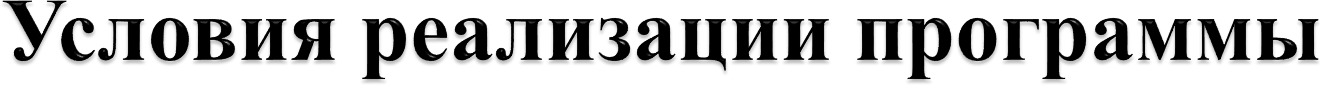 Для успешной реализации программы в полном объеме необходимы следующие условия:Материально-техническое обеспечение :Информационное обеспечениеЭлектронные образовательные ресурсы: видеоматериал по основам спортивного туризма для начинающих- технические приёмы: https:\\youtu:be\XaKcpzH34Cs                    Методические материалы:   Технические средства обучения: компьютер, проектор, фотоаппарат, веб-камера.                  Пособия: иллюстрации, фото.,Кадровое обеспечениеДля реализации программы необходим 1 педагог дополнительного образования первой квалификационной категории.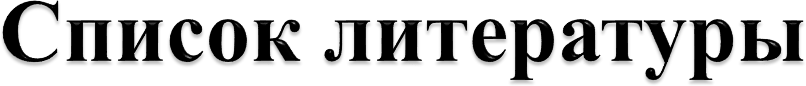 Список литературы для обучающихся 1.Учебник ОБЖ 5,6,7,8,9 классов под редакцией А.Т. Смирнова М. «Просвещение» 2017г.« Мы Наватские» Борис Курков- 2014г.Список литературы, используемой педагогом в работеПоходы выходного дня. Под ред. Шианов  Л.П. 1985г.Уроки здоровья. Похлёбкин В.Н.- М. Просвещение 1992г.Методический сборник- пособие « Туристы, в путь». Под ред. Диханова Л.Г., Горбачёва Л.А.Спортивные игры и упражнения. –Адашкевич Э.Н. –М. Просвещение 1992гСборник материалов по организации туристической и краеведческой работы для вожатых общеобразовательных учреждений.- М. МГ ДД(Ю) Т,2010.-96сИнтернет-ресурсыhttp://www.proshkolu.ru/    http://tehnologi.su/ http://www.uchportal.ru/ http://www.it-n.ru    http://www.rukodelie.by/content/?id=255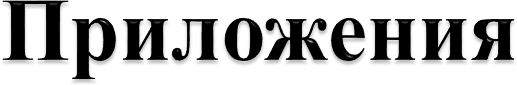                                                                              Контрольные тесты по туризму по программе:«Юный турист» 2022/2023 гТест № 1 ( один год обучения)Промежуточная аттестация (декабрь)1. Какой из перечисленных видов не относится к туризму?а) пешеходный;б) лыжный;в) водный;г) велосипедный;д) авиационный.2.Какие предметы относятся к групповому снаряжению?а) палатка, ремонтный набор, костровое оборудование;б) спальный мешок, рюкзак, топор;в) кружка, медицинская аптечка, накидка от дождя3.Разводить костер необходимо…а) по возможности на старом кострище;б) среди деревьев под нависающими ветвями;в) рядом с палатками4.На какую часть света обращен алтарь и часовни в православных церквях?а) север;б) запад;в) восток;г) юг.5.На рисунке изображен муравейник. Где юг?
6.Назовите цветковое растение , которое помогает от 99 болезней?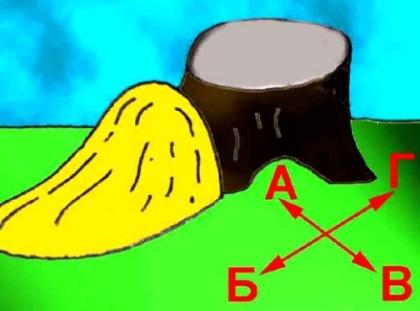 а) ромашкаб) зверобойв) иван- чайг) подснежник7. Выделите из списка ядовитые ягоды:а) черникаб) волчье лыков) ежевикаг) вороний глаз8. Самое удобное движение группы  в походе:1.цепочкой – в колонну по одному2. по парам3. идти как угодно9. Что такое бивак?
а) участник группы, идущий последним в походной группе;
б) место размещения туристской группы для ночлега или отдыха;
в) день в походе, предназначенный для отдыха и подготовки группы кдальнейшему движению по маршруту.1 0..На каком рисунке изображен условный знак – дома лесников?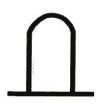 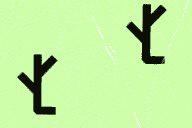 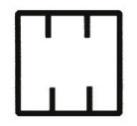 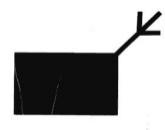 Итоговая аттестация (май)1. Какие виды туризма вы знаете?2. На какие группы делится туристское снаряжение?3.Какие предметы относятся к групповому снаряжению___________________4. Перечислите виды костров:_________________________________________________________________5.Условные знаки спортивных карт.Нарисуйте: возвышенность-одиноко стоящее дерево-болото –6. Для чего используется узел: прямой___________________________________________________________7.Какую роль в туристском походе выполняет:завхоз____________________________________________________________костровой_________________________________________________________8.Если стать лицом к северу- то:сзади будет________ , слева___________ справа____________9.Куда указывает  ребро между двумя наименьшими  цифрами на квартальном столбе?1. на восток2. на юг3. на север10.Назовиье по два вида ядовитыха) цветковых растения_________________б) ягод______________________________в) грибов____________________________Пример:Лист изменений в программе на 2022/2023учебный годИзменения программы рассмотрены и одобрены на заседании педсовета  	«	»		20	г. Протокол №  	Директор:		/	 (ФИО)ОО	(подпись)№п/пНазвание модуля/разделаКоличество часовКоличество часовКоличество часовФормы аттестации№п/пНазвание модуля/разделаВсегоТеорияПрактикаФормы аттестации1.Модуль 1 «Основы туризма»Модуль 1 «Основы туризма»Модуль 1 «Основы туризма»Модуль 1 «Основы туризма»Модуль 1 «Основы туризма»1.Раздел 1 «Вводное занятие. Обеспечение безопасности. Особенности пешеходного туризма».»220Устный опрос1.Раздел 2 «Обеспечение питанием в походе»211Зачёт на знание  правильной организации питания в походе. Энергетические затраты и их компенсация. Нетрадиционные формы питания. Съедобные растения 1.Раздел 3«Туристические узлы»  312Конкурс на завязывания туристических. узлов 1.Раздел 4«Топография»           321Работа с картами.Опрос на знание топографических знаков1.Раздел 5«Снаряжение»532 Зачет на требование к личному, общественному и специальному снаряжению. 1.Раздел 6«Доврачебная помощь силами группы»312Тестирование по оказанию ПМП1.Раздел 7 «Ориентирование в сложных погодных условиях. Ориентирование по компасу»826Участие в соревнованиях по спортивному ориентированию1.Раздел 8«Общефизическая подготовка (ОФП)»615Зачёт по сдаче нормативов физической подготовки.1.Раздел 9 «Окружающая среда и факторы опасности»         321Опрос на поведение в экстремальной ситуации, её анализ. Опрос на знание международных сигналов бедствия1.Итого        35          1322№ п/пДатаТемазанятийКол-во часовФорма занятийФорма контроля102.09.2209.09.22Вводное занятие. Обеспечение безопасности. Особенности пешеходного туризма2БеседаОпрос       216.09.2223.09.22Обеспечение питанием в походе2Учебно-тренировочноеЗачёт      330.09.2207.10.2214.10.22             Туристические узлы3Учебно-тренировочноеЗачёт      421.10.2228.10.2211.11.22Топография3Учебно-тренировочноеТестирование      518.11.2225.11.2202.12.2209.12.2216.12.22Снаряжение5Учебно-тренировочноеЗачёт      623.12.2213.01.2320.01.23Доврачебная помощь силами группы3Учебно-тренировочноеТестирование      727.01.2303.02.2310.02.2317.02.2303.03.2310.03.2317.03.2324.03.23Ориентирование в сложных погодных условиях. Ориентирование по компасу8Учебно-тренировочноеЗачёт     931.03.2307.04.2314.04.2321.04.2328.04.2305.05.23Общая физическая подготовка(ОФП)6Учебно-тренировочноеЗачёт     10         12.05.2319.05.2326.05.23Окружающая среда и факторы опасности3Учебно-тренировочноеЗачётСрок реализации программы1 учебный годс 1 сентября 2022г. по 31 мая 2023г.Начало учебного года01.09.2022 годаПродолжительность учебного периода35 учебных недельКоличество занятий в год35 чНедельная образовательная нагрузка/ Объем недельной образовательной нагрузки (мин.)1час занятия в неделю (продолжительность одного занятия -  45 минут).Время проведения учебных занятийНачало не ранее, чем через 20 минут после учебных занятий, окончание не позднее 19.00Окончание учебного года31.05.2023 годаВыходныепраздничные дни, установленные законодательством РФЗимние  каникулыс 28 декабря по 08 январяЛетние каникулыИюнь, июль, августПромежуточная аттестацияфевраль – майИтоговая аттестацияМайКомплектование группС 01.06.2022 года по 31.08.2023 годаДополнительный приёмВ течение учебного периода согласно заявлениям (при наличии свободных мест )№РазделпрограммыФормаконтроляКритерий оценкиСистема оценки1Краеведение, топографияУстныйопрос из 10вопросовбалл – менее двух правильныхответов;балла – 3–4 правильных ответа;балла – 5–6 правильных ответов;балла- 7-8 правильных ответов;баллов- 9-10 правильныхответов0-2 балла низкий уровень освоения программы;балла средний уровень освоения программы;-5 высокийуровень освоения программы;2Туристические узлы, спортивное ориентированиеКонтрольное тестированиеиз 10 заданийбалл – выполнено правильно               менее двух заданий;балла – выполнено правильно 3–4 задания;3 балла – выполнено правильно 5-6 заданий;4 балла- выполнено правильно 7-8 заданий;5 баллов- выполнено правильно 9-10 заданий0-2 балла низкий уровень освоения программы;балла средний уровень освоения программы;-5 высокийуровень освоения программы;№занят ийРаздел или          темазанятийФормы занятийПриёмы и методы организации учебно- воспитательного процессаДидактически й материалТехническое оснащениезанятийФормы подведения итогов1.Введение.Основы спортивного туризма для начинающих- элементы личного снаряженияУчебноезанятиеИнформационно-репродуктивный:беседаКарточки свопросамиПроекторноутбукОпрос,анкетирование2.Оказание первой помощи в походе. Транспортировка пострадавшего.Учебное занятиеРепродуктивный: беседа, групповая работа,Продуктивный:дискуссия.Карточки с вопросамиПроект ор ноутбукОпрос3.Лекарственные и съедобные растенияУчебное занятиеИнформационно- репродуктивный: лекция, беседа.Карточки с вопросамиПроектор ноутбукОпросОсновное оборудование:Малое оборудованиеМатериалыпалатки –5шт;- верёвка основная (20м)- 3 шт;- верёвка вспомогательная- 1 шт- компас- 4 шт;карабин туристический с муфтой- 4 шт;- костровые принадлежности- 1шт,- руковицы-2 парыфонарь- 1шт;рюкзак- 14 шт;турковрики- 4 шт;топор-1 шт;котелок- 2 шт;пила- 1 шт;лопата- 1шт;медицинская аптечка- 1шттех. аптечка- 1штРемонтный набор (нитки, набор игл, ножницы, шило, плоскогубцы, лента (скотч), пуговицы, клей, булавки,клеенка для продуктов, карты, схемы№Разделы программыВнесенные измененияПояснительная запискаВнесены изменения…Список литературыОбновлен список литературы: